БАШ?ОРТОСТАН РЕСПУБЛИКА№Ы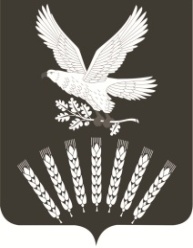 К0й0рг26е районымуниципаль районыны8Кер21ле-Илюшкин ауыл советыауыл бил2м23е хакими2теРЕСПУБЛИКА   БАШКОРТОСТАНАдминистрациясельского поселенияКривле-Илюшкинский сельсовет муниципального района Куюргазинский район453354, Кер21ле-Илюшкин ауылы, !62к урамы, 33Тел. (34757) 6-36-73; факс: (34757) 6-36-73e-mail:  nikitina.a73@mail.ru453354, село Кривле-Илюшкино, улица Центральная, 33Тел. (34757) 6-36-73; факс: (34757) 6-36-73e-mail:  nikitina.a73@mail.ruБОЙОРО?						РАСПОРЯЖЕНИЕ «01» июль 2019 й.                   № 33-р                    «01» июля  2019 г.Об утверждении комиссии по инвентаризации, списанию основных средств  и материальных запасовВ соответствии с Федеральным законом Российской Федерации от 06 декабря 2011 года № 3402-ФЗ «О бухгалтерском учете»:1. Утвердить постоянную комиссию сельского поселения Кривле-Илюшкинский сельсовет по инвентаризации, списанию основных средств и материальных запасов в следующем составе (приложение).2. Постоянной комиссии свою работу организовывать в соответствии с действующим законодательством.	3. Контроль за исполнением настоящего распоряжения возложить на Семенову Викторию Игоревну - управляющего делами Администрации сельского поселения Кривле-Илюшкинский сельсовет.Глава сельского поселения                      	    И.Л.Ворошилов   Приложение к распоряжению Администрации сельского поселения Кривле-Илюшкинский сельсовет от 01.07.2019  года № 33-рСостав комиссии по инвентаризации, списанию основных средств и материальных запасов сельского поселения Кривле-Илюшкинский сельсоветУправляющий делами				           В.И.СеменоваПредседатель комиссииВорошилов Игорь Леонидович – глава сельского поселения Кривле-Илюшкинский сельсовет;Члены комиссииСеменова Виктория Игоревна. -  управляющий делами;Габбясова Гульфира Фаилевна – специалист;Уйманова Анна Николаевна – ведущий бухгалтер МКУ «Централизованной бухгалтерии сельских поселений муниципального  район РБ»;Антошнина Татьтяна Владимировна -  гл.бухгалтер МКУ «Централизованной бухгалтерии сельских поселений муниципального  район РБ». 